  MADONAS NOVADA PAŠVALDĪBA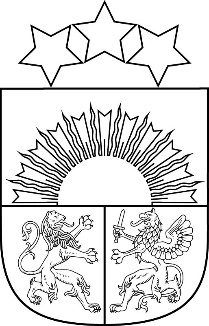 Reģ. Nr. 90000054572Saieta laukums 1, Madona, Madonas novads, LV-4801 t. 64860090, e-pasts: pasts@madona.lv ___________________________________________________________________________MADONAS NOVADA PAŠVALDĪBAS DOMESLĒMUMSMadonā2022. gada 20. aprīlī					            				Nr.216		               					                                                        (protokols Nr. 10, 1. p.)Par transportlīdzekļa izslēgšanu no grāmatvedības uzskaites un nodošanu utilizācijaiMadonas novada Mētrienas pagasta pārvaldes grāmatvedības uzskaitē ir fiziski nolietojies transportlīdzeklis VW TRANSPORTER, ar reģistrācijas numuru Nr.KU5814 (reģistrācijas apliecības Nr. AF2378777).  Transportlīdzeklis ekspluatācijai ir nedrošs, tas ir stipri nolietojies gan vizuāli, gan mehāniski. Secināts, ka nav vērts ieguldīt līdzekļus motora remontā, jo izmaksas attiecībā pret auto gadiem ir neadekvātas. Auto ir ekspluatēts 30 gadus. Lai pašvaldībai nerastos nelietderīgi izdevumi, augstāk minēto transportlīdzekli nepieciešams izslēgt no CSDD reģistra un norakstīt, nodot to utilizācijai metālapstrādes uzņēmumam. Noklausījusies sniegto informāciju, pamatojoties uz likuma “Par pašvaldībām” 21.panta pirmās daļas 19.punktu un likuma “Nolietotu transportlīdzekļu apsaimniekošanas likums” 6.panta pirmo daļu, ņemot vērā 13.04.2022. Uzņēmējdarbības, teritoriālo un vides jautājumu komitejas un 20.04.2022. Finanšu un attīstības komitejas atzinumus, atklāti balsojot: PAR – 16 (Agris Lungevičs, Aigars Šķēls, Aivis Masaļskis, Andrejs Ceļapīters, Andris Sakne, Artūrs Čačka, Artūrs Grandāns, Gatis Teilis, Gunārs Ikaunieks, Guntis Klikučs, Iveta Peilāne, Kaspars Udrass, Rūdolfs Preiss, Valda Kļaviņa, Vita Robalte, Zigfrīds Gora), PRET – NAV, ATTURAS –  NAV, Madonas novada pašvaldības dome NOLEMJ:Izslēgt no grāmatvedības uzskaites pašvaldības transportlīdzekli VW TRANSPORTER, ar reģistrācijas numuru Nr.KU5814 (reģistrācijas apliecības Nr.AF2378777). Transportlīdzekli realizēt, nododot utilizācijai transportlīdzekļu apstrādes uzņēmumā, pretī saņemot likvidācijas sertifikātu.                              Domes priekšsēdētājs				A.LungevičsZalāne 29424912